ALLEGATO 4 
Senato della Repubblica 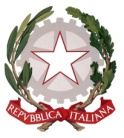 Ministero dell’Istruzione, dell’Università e della RicercaProgetto "Testimoni dei diritti"Anno scolastico 2015-2016AVVISOOggetto e finalitàIl Senato della Repubblica, nel quadro delle attività di formazione e di avvicinamento del mondo della scuola alle Istituzioni, svolte in collaborazione con il Ministero dell'istruzione, dell'università e della ricerca, attiva, anche per l'anno scolastico 2015-2016, il Progetto "Testimoni dei diritti", rivolto alle classi seconde delle scuole secondarie di primo grado. L'iniziativa tende a far cogliere ai ragazzi l'importanza del riconoscimento dei diritti umani attraverso una riflessione comune sulla Dichiarazione universale approvata dall'Assemblea generale delle Nazioni Unite il 10 dicembre 1948; si propone, in particolare, l’obiettivo di stimolare gli studenti a formulare ipotesi di concreta attuazione di uno o più principi in essa declinati. Le classi selezionate devono quindi approfondire uno dei temi degli articoli della Dichiarazione universale, verificarne l'attuazione nel proprio territorio e formulare eventuali proposte volte ad assicurarne il rispetto.L'iniziativa si propone, altresì, di incentivare il dialogo a distanza, attraverso i canali informatici, tra le scuole e il Senato della Repubblica, in particolare per mezzo del sito www.senatoperiragazzi.it. La selezione delle classi può tener conto pertanto della eventuale acquisizione da parte degli studenti di competenze digitali certificate, che dovranno essere utilizzate nella realizzazione del progetto. Tempi e modalità di partecipazione Le classi che intendono partecipare - singolarmente oppure riunendo un massimo di 30 ragazzi di classi diverse dello stesso Istituto - inviano agli Uffici scolastici regionali di rispettiva competenza, entro sabato 7 novembre 2015, il modulo accluso al presente Avviso compilato come file di testo con l'indicazione di una proposta di progetto, con un titolo proprio, per l'approfondimento dell'articolo della Dichiarazione universale prescelto e delle modalità di verifica della sua attuazione nel territorio di riferimento. Entro sabato 21 novembre 2015, gli Uffici scolastici regionali individuano due proposte di progetto per regione da inviare come file di testo all'Ufficio comunicazione istituzionale del Senato (FormazioneInSenato@senato.it). Entro la stessa data gli Uffici scolastici regionali inviano, altresì, all'indirizzo di posta giuseppe.caratozzolo@istruzione.it, il verbale della selezione recante l'elenco di tutte le scuole che hanno dato la loro adesione, unitamente ai riferimenti del referente regionale che segue l'iniziativa in titolo.L'Ufficio comunicazione istituzionale del Senato pubblica on line entro il 4 dicembre 2015, sul laboratorio didattico Senato Ragazzi LAB presente nel sito www.senatoperiragazzi.it, le proposte di progetto pervenute dagli Uffici scolastici regionali.Le classi procedono quindi a realizzare il progetto attraverso la sperimentazione sul territorio e la comunicazione delle varie fasi sul laboratorio didattico Senato Ragazzi LAB. La fase di elaborazione e sperimentazione del progetto sul territorio avverrà fino a sabato 13 febbraio 2016. Entro la medesima data le scuole inviano all'indirizzo di posta elettronica FormazioneInSenato@senato.it:- una relazione illustrativa volta a sintetizzare il lavoro di ricerca e le proposte di attuazione dell'articolo prescelto; - un prodotto multimediale sul lavoro svolto (composto da non più di 20 slides o video della durata massima di 3 minuti).Ai fini della partecipazione degli alunni di minore età alle attività on line per le quali è richiesta l'iscrizione, occorrerà acquisire il consenso dei genitori al trattamento dei dati personali secondo le procedure indicate nel sito. Nel mese di marzo 2016, una Commissione di valutazione, composta da rappresentanti del Ministero dell'istruzione, dell'università e della ricerca e del Senato della Repubblica, predispone un elenco delle classi i cui progetti risultino più rispondenti ai seguenti criteri di valutazione:coinvolgimento e ricaduta nel territorio delle proposte di attuazione dell'articolo prescelto; originalità del progetto;efficacia didattica e comunicativa, con particolare riguardo all'utilizzazione della piattaforma didattica Senato Ragazzi LAB.Le scuole inserite nell'elenco saranno invitate a presentare il proprio lavoro presso il Centro di in-Form@zione e Libreria multimediale del Senato entro l'anno scolastico 2016-2017 per "testimoniare" in prima persona la loro adesione ai principi della Dichiarazione universale e dare conto dei risultati inerenti alla ricerca sull'applicazione dell'articolo prescelto e all'esperienza concretamente maturata nel territorio di appartenenza. L'Ufficio comunicazione istituzionale si riserva di svolgere visite presso alcune delle scuole selezionate. Gli elaborati e la documentazione del percorso svolto dalle classi selezionate potranno essere utilizzati per la realizzazione di materiali da usare nell'ambito delle attività didattico-formative da parte dell'Ufficio comunicazione istituzionale del Senato. 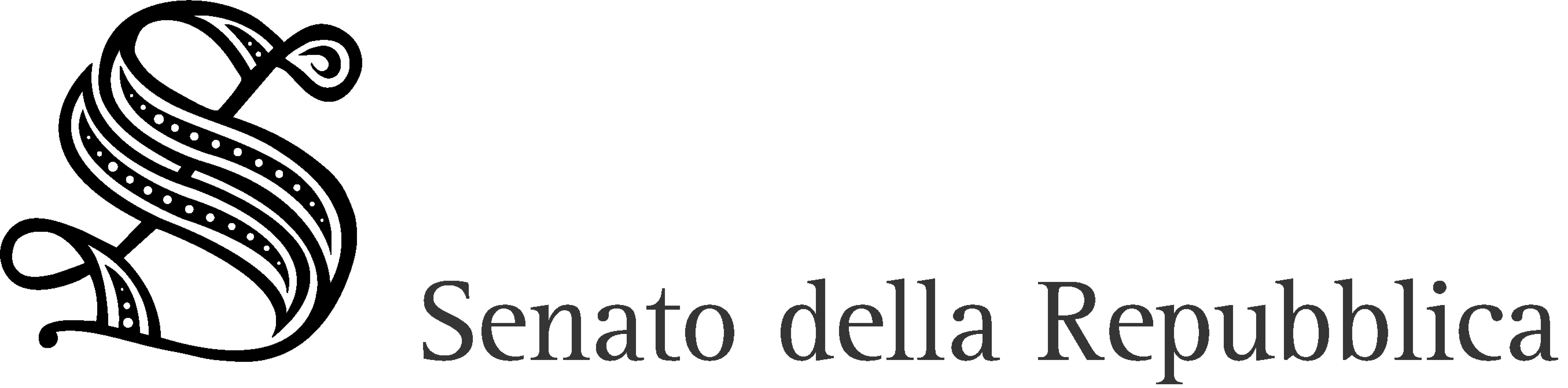 TESTIMONI DEI DIRITTI 
anno scolastico 2015-2016SCHEMA DI PRESENTAZIONE DELLA PROPOSTA DI PROGETTOda inviare compilato come file di testoIstituto scolasticoDenominazione: 		Indirizzo: 		Città (Prov.): 		Telefono: 		Fax: 		Indirizzo di posta elettronica: 		Eventuale sito web: 		Dirigente scolastico: 			Recapito telefonico/cellulare: 		Indirizzo di posta elettronica: 	Referente/i per il progetto: 		1.	Recapito telefonico/cellulare: 		Indirizzo di posta elettronica: 	2.	Recapito telefonico/cellulare: 		Indirizzo di posta elettronica: 	Partecipanti (classe/i o gruppo di studenti coinvolti - massimo 30):	Scheda riassuntiva del progetto che si proponeArticolo (ed eventuale/i comma/i) della Dichiarazione universale dei Diritti umani: 	Titolo: 	_______________________________________________________________________________Descrizione del progetto che si intende realizzare: motivazioni, modalità di approfondimento, di svolgimento, di coinvolgimento del territorio, tecniche e/o strumenti utilizzati ed eventuale prodotto finale od altro (massimo 600 parole)Data_______________________	  Timbro e firma del Dirigente scolastico		_________________________________